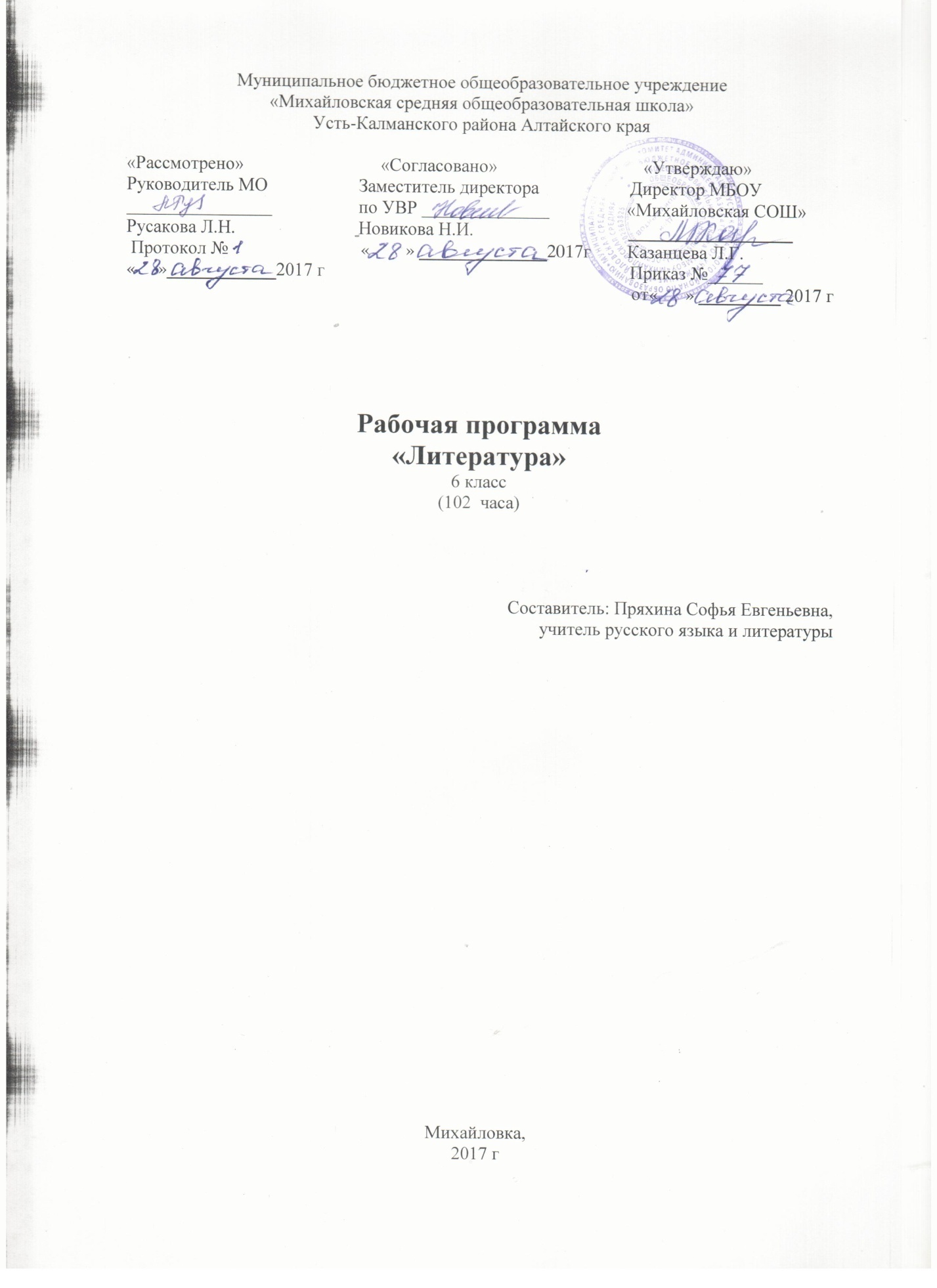 Муниципальное бюджетное общеобразовательное учреждение«Михайловская средняя общеобразовательная школа»Усть-Калманского района Алтайского края«Рассмотрено»                              «Согласовано»                                «Утверждаю»Руководитель МО                    Заместитель директора                    Директор МБОУ ________________                   по УВР ______________                 «Михайловская СОШ»Русакова Л.Н.                           Новикова Н.И.                                  __________________ Протокол №                             «        » ______________2017г        Казанцева Л.Г. «     »____________2017 г                                                                   Приказ №______                                                                                                                                                                                                                                                                от«      » _________ 2017 гРабочая программа«Литература»6 класс(102  часа)Составитель: Пряхина Софья Евгеньевна,учитель русского языка и литературы Михайловка, 2017 гПояснительная запискаРабочая программа по литературе для 6 класса составлена на основе Фундаментального ядра содержания общего образования и Требований к результатам основного общего образования, представленных в Федеральном государственном образовательном стандарте общего образования второго поколения, а также в соответствии с рекомендациями авторской программой В.Я. Коровиной. - Москва «Просвещение»,2016 и учебника для учащихся 6 класса общеобразовательных учреждений. В 2-х частях / Авт.-сост. В.Я. Коровина, В.П. Журавлёв, В.И. Коровин, - 6-е изд. - М: Просвещение, 2016. Главными целями изучения предмета «Литература» являются:• формирование духовно развитой личности, обладающей гуманистическим мировоззрением, национальным самосознанием и общероссийским гражданским сознанием, чувством патриотизма;• развитие интеллектуальных и творческих способностей учащихся,необходимых для успешной социализации и самореализации личности;• постижение учащимися вершинных произведений отечественнойи мировой литературы, их чтение и анализ, основанный на понимании образной природы искусства слова, опирающийся на принципы единства художественной формы и содержания, связи искусства с жизнью, историзма;• поэтапное, последовательное формирование умений читать, комментировать, анализировать и интерпретировать художественный текст;• овладение возможными алгоритмами постижения смыслов, заложенных в художественном тексте (или любом другом речевом высказывании), и создание собственного текста, представление своихоценок и суждений по поводу прочитанного;• овладение важнейшими общеучебными умениями и универсальными учебными действиями (формулировать цели деятельности,планировать её, осуществлять библиографический поиск, находить и обрабатывать необходимую информацию из различных источников, включая Интернет, и др.);• использование опыта общения с произведениями художественной литературы в повседневной жизни и учебной деятельности, речевом самосовершенствовании.Количество часов, на которое рассчитана Рабочая программаПреподавание предмета «Литература» рассчитана в 6 классе в объёме 102 часов (3 часа в неделю),так как школа работает по учебному плану, рассчитанному на 34 недели, то в программу внесены изменения, в разделе «Из литературы XIX века» уменьшено количество часов с 50 до 48, из уроков контроля уменьшено количество часов с 2 да 1.Планирование преподавания и структура учебного содержания соответствуют содержанию и структуре УМК «Литература» для 6 класса под редакцией В.Я. Коровиной, В.И. Коровина, В.П. Журавлёва, Н.В. Беляева.Требования к результатам освоения содержания предметаЛитература как учебный предмет играет ведущую роль в достижении личностных, предметных и метапредметных результатов обучения и воспитания школьников.Личностные результаты:• воспитание российской гражданской идентичности: патриотизма,любви и уважения к Отечеству, чувства гордости за свою Родину,прошлое и настоящее многонационального народа России; осознаниесвоей этнической принадлежности, знание истории, языка, культуры своего народа, своего края, основ культурного наследия народовРоссии и человечества; усвоение гуманистических, демократическихи традиционных ценностей многонационального российского общества; воспитание чувства ответственности и долга перед Родиной;• формирование ответственного отношения к учению, готовностии способности, обучающихся к саморазвитию и самообразованию наоснове мотивации к обучению и познанию, осознанному выбору ипостроению дальнейшей индивидуальной траектории образования набазе ориентировки в мире профессий и профессиональных предпочтений с учётом устойчивых познавательных интересов;• формирование целостного мировоззрения, соответствующего современному уровню развития науки и общественной практики, учитывающего социальное, культурное, языковое, духовное многообразие современного мира;• формирование осознанного, уважительного и доброжелательногоотношения к другому человеку, его мнению, мировоззрению, культуре, языку, вере, гражданской позиции, к истории, культуре, религии,традициям, языкам, ценностям народов России и народов мира; готовности и способности вести диалог с другими людьми и достигатьв нём взаимопонимания;• освоение социальных норм, правил поведения, ролей и форм социальной жизни в группах и сообществах, включая взрослые и социальные сообщества; участие в школьном самоуправлении и общественной жизни в пределах возрастных компетенций с учётом региональных, этнокультурных, социальных и экономических особенностей;• развитие морального сознания и компетентности в решении моральных проблем на основе личностного выбора, формирование нравственных чувств и нравственного поведения, осознанного и ответственного отношения к собственным поступкам;• формирование коммуникативной компетентности в общении и сотрудничестве со сверстниками, старшими и младшими в процессе образовательной, общественно полезной, учебно-исследовательской, творческой и других видов деятельности;• формирование основ экологической культуры на основе признания ценности жизни во всех её проявлениях и необходимости ответственного, бережного отношения к окружающей среде;• осознание значения семьи в жизни человека и общества, принятие ценности семейной жизни, уважительное и заботливое отношение к членам своей семьи;• развитие эстетического сознания через освоение художественного наследия народов России и мира, творческой деятельности эстетического характера.Метапредметные результаты изучения литературы в основной школе:• умение самостоятельно определять цели своего обучения, ставить и формулировать для себя новые задачи в учёбе и познавательной деятельности, развивать мотивы и интересы своей познавательной деятельности;• умение самостоятельно планировать пути достижения целей, в том числе альтернативные, осознанно выбирать наиболее эффективные способы решения учебных и познавательных задач;• умение соотносить свои действия с планируемыми результатами, осуществлять контроль своей деятельности в процессе достижения результата, определять способы действий в рамках предложенных условий и требований, корректировать свои действия в соответствии с изменяющейся ситуацией;• умение оценивать правильность выполнения учебной задачи, собственные возможности её решения;• владение основами самоконтроля, самооценки, принятия решенийи осуществления осознанного выбора в учебной и познавательной деятельности;• умение определять понятия, создавать обобщения, устанавливать аналогии, классифицировать, самостоятельно выбирать основания исвязи, строить логическое рассуждение, умозаключение (индуктивное, дедуктивное и по аналогии) и делать выводы;• умение создавать, применять и преобразовывать знаки и символы, модели и схемы для решения учебных и познавательных задач;• смысловое чтение;• умение организовывать учебное сотрудничество и совместную деятельность с учителем и сверстниками; работать индивидуально и в группе: находить общее решение и разрешать конфликты на основе согласования позиций и учёта интересов; формулировать, аргументировать и отстаивать своё мнение;• умение осознанно использовать речевые средства в соответствии с задачей коммуникации, для выражения своих чувств, мыслей и потребностей; планирования и регуляции своей деятельности; владение устной и письменной речью; монологической контекстной речью;• формирование и развитие компетентности в области использования информационно-коммуникационных технологий.Предметные результаты выпускников основной школы по литературе выражаются в следующем:• понимание ключевых проблем изученных произведений русского фольклора и фольклора других народов, древнерусской литературы, литературы XVIII века, русских писателей XIX—XX веков, литературы народов России и зарубежной литературы;• понимание связи литературных произведений с эпохой их написания, выявление заложенных в них вневременных, непреходящих нравственных ценностей и их современного звучания;• умение анализировать литературное произведение: определять его принадлежность к одному из литературных родов и жанров; понимать и формулировать тему, идею, нравственный пафос литературного произведения; характеризовать его героев, сопоставлять героев одного или нескольких произведений;• определение в произведении элементов сюжета, композиции, изобразительно-выразительных средств языка, понимание их роли в раскрытии идейно-художественного содержания произведения (элементы филологического анализа); владение элементарной литературоведческой терминологией при анализе литературного произведения;• приобщение к духовно-нравственным ценностям русской литературы и культуры, сопоставление их с духовно-нравственными ценностями других народов;• формулирование собственного отношения к произведениям литературы, их оценка;• собственная интерпретация (в отдельных случаях) изученных литературных произведений;• понимание авторской позиции и своё отношение к ней;• восприятие на слух литературных произведений разных жанров, осмысленное чтение и адекватное восприятие;• умение пересказывать прозаические произведения или их отрывки с использованием образных средств русского языка и цитат из текста, отвечать на вопросы по прослушанному или прочитанному тексту, создавать устные монологические высказывания разного типа, вести диалог;• написание изложений и сочинений на темы, связанные с тематикой, проблематикой изученных произведений; классные и домашние творческие работы; рефераты на литературные и общекультурные темы;• понимание образной природы литературы как явления словесного искусства; эстетическое восприятие произведений литературы; формирование эстетического вкуса;• понимание русского слова в его эстетической функции, роли изобразительно-выразительных языковых средств в создании художественных образов литературных произведений.Содержание курса русского языка представлено в программе: Литература. Рабочие программы. Предметная линия учебников под редакцией В.Я. Коровиной, 5-9 классы-М.: Просвещение, 2016-С.10-28.Учебный планКалендарно-тематическое планированиеЛитература. 6 классИнформационно – образовательные ресурсыНормативно-правовое обеспечение-Федеральный Государственный Общеобразовательный стандарт основного общего образования-Основная образовательная программа- Литература. Рабочие программы. Предметная линия учебников под редакцией В.Я. Коровиной, 5-9 классы-М.: Просвещение, 2016г.Учебно-методическое обеспечение1.Коровина В. Я. Литература: 6 класс: Учебник для общеобразоват. организаций: В 2 ч. 6-е изд.М.: Просвещение, 2016г.2.Беляева Н.В. Уроки литературы в 6 классе. Поурочные разработки: учеб. пособие – 3 изд. – М.: Просвещение,2016г.3. Беляева Н.В. Проверочные работы. 5-9 классы: пособие для учителей. – М.: Просвещение, 2010г.4. Коровина В.Я.,Читаем, думаем, спорим..Дидактические материалы по литературе 6 класс: пособие для учащихся. – М.:Просвещение, 2014г.                                                                                                        Приложение №1Нормы оценки знаний и навыков учащихся по литературеОценка устных ответов учащихсяУстный опрос является одним из основных способов учета знаний учащихся по русскому языку. Развернутый ответ ученика должен представлять собой связное, логически последовательное сообщение на определенную тему, показывать его умение применять определения, правила в конкретных случаях.При оценке ответа ученика надо руководствоваться следующими критериями: 1) полнота и правильность ответа; 2) степень осознанности, понимания изученного; 3) языковое оформление ответа.Оценка «5» ставится, если ученик: 1) полно излагает изученный материал, дает правильные определения языковых понятий; 2) обнаруживает понимание материала, может обосновать свои суждения, применить знания на практике, привести необходимые примеры не только по учебнику, но и самостоятельно составленные; 3) излагает материал последовательно и правильно с точки зрения норм литературного языка.Оценка «4» ставится, если ученик дает ответ, удовлетворяющий тем же требованиям, что и для оценки «5», но допускает 1—2 ошибки, которые сам же исправляет, и 1—2 недочета в последовательности и языковом оформлении излагаемого.Оценка «3» ставится, если ученик обнаруживает знание и понимание основных положений данной темы, но: 1) излагает материал неполно и допускает неточности в определении понятий или формулировке правил; 2) не умеет достаточно глубоко и доказательно обосновать свои суждения и привести свои примеры; 3) излагает материал непоследовательно и допускает ошибки в языковом оформлении излагаемого.Оценка «2» ставится, если ученик обнаруживает незнание большей части соответствующего раздела изучаемого материала, допускает ошибки в формулировке определений и правил, искажающие их смысл, беспорядочно и неуверенно излагает материал.Оценка «2» отмечает такие недостатки в подготовке ученика, которые являются серьезным препятствием к успешному овладению последующим материалом.Оценка «1» ставится, если ученик обнаруживает полно незнание или непонимание материала.Оценка  («5», «4», «3») может ставиться не только за единовременный ответ  (когда на проверку подготовки ученика oтводится определенное время), но и за рассредоточенный по времени, т.е. за сумму ответов, данных учеником  на  протяжении урока   (выводится поурочный балл), при условии, если в процессе урока не только заслушивались ответы учащегося, но  и  осуществлялась проверка  его  умения  применять знания на практике.Оценка письменных работ учащихсяОценка диктантовДиктант — одна из основных форм проверки орфографической и пунктуационной грамотности.Для диктантов целесообразно использовать связные тексты, которые должны отвечать нормам современного литературного языка,   быть   доступными  по  содержанию  учащимся  данного класса.Требования к тексту диктанта1До конца первой четверти (а в 5 классе – до конца первого полугодия) сохраняется объем текста, рекомендованный для предыдущего класса.2Для контрольных диктантов следует подбирать такие тексты, в которых изучаемые в данной теме орфограммы и пунктограммы были бы представлены не менее 2—3 случаями. Из изученных ранее орфограмм и пунктограмм включаются основные; они должны быть представлены  1—3 случаями. В целом количество проверяемых орфограмм и пунктограмм не должно превышать норм, представленных в таблице.3 В тексты контрольных диктантов могут включаться только те вновь изученные орфограммы, которые в достаточной мер закреплялись (не менее чем на двух-трех предыдущих уроках).Нормы оценивания диктантаПри большем количестве ошибок диктант оценивается баллом «1»Примечание.При оценке диктанта исправляются, но не учитываются орфографические и пунктуационные ошибки:1)   в переносе слов;2)   на правила, которые не включены в школьную программу;3)   на еще не изученные правила;4)   в словах с непроверяемыми написаниями, над которыми не проводилась специальная работа;5)  в передаче авторской пунктуации.Исправляются, но не учитываются описки, неправильные написания, искажающие звуковой облик слова, например: «рапотает» (вместо работает), «дулпо» (вместо дупло), «мемля» (вместо земля).При оценке диктантов важно также учитывать характер ошибки. Среди ошибок следует выделять негрубые, т. е. не имеющие существенного значения для характеристики грамотности. При подсчете ошибок две негрубые считаются за одну. К негрубым относятся ошибки:1)   в исключениях из правил;2)   в   написании   большой   буквы   в   составных   собственных наименованиях;3)   в  случаях слитного и  раздельного написания  приставок в  наречиях,  образованных  от  существительных  с   предлогами, правописание которых не регулируется правилами;4)   в случаях трудного различения не и ни (Куда он только не обращался! Куда он ни обращался, никто не мог дать ему ответ. Никто иной не...; не кто иной, как; ничто иное не…, не что иное, как и др.);5)   в собственных именах нерусского происхождения;6)   в  случаях,   когда   вместо  одного  знака   препинания   поставлен другой;7)   в пропуске одного из сочетающихся знаков препинания или в нарушении их последовательности.Необходимо учитывать также повторяемость и однотипность ошибок. Если ошибка повторяется в одном и том же слове или в корне однокоренных слов, то она считается за одну ошибку.Однотипными считаются ошибки на одно правило, если условия выбора правильного написания заключены в грамматических (в армии, в роще; колют, борются) и фонетических (пирожок, сверчок) особенностях данного слова.Не считаются однотипными ошибки на такое правило, в котором для выяснения правильного написания одного слове требуется подобрать другое (опорное) слово или его форму (вода — воды, рот — ротик, грустный — грустить, резкий -резок).Первые три однотипные ошибки считаются за одну ошибку, каждая   следующая   подобная   ошибка   учитывается   самостоятельно.Если в одном непроверяемом слове допущены 2 и более ошибок, то все они считаются за одну ошибку.При наличии в контрольном диктанте более 5 поправок (исправление неверного написания  на верное)   оценка снижается на один балл. Отличная оценка не выставляется при наличии трех и более исправлений. В  комплексной  контрольной  работе, состоящей  из  диктанта  и  дополнительного (фонетического, лексического, орфографического,  грамматического) задания, выставляются две оценки (за каждый вид работы).При оценке выполнения дополнительных заданий рекомендуется руководствоваться следующим:Оценка «5» ставится, если ученик выполнил все задания верно.Оценка «4» ставится, если ученик выполнил правильно не менее 3/4 заданий.Оценка «3» ставится за работу, в которой правильно выполнено не менее половины заданий.Оценка «2» ставится за работу, в которой не выполнено более половины заданий.Оценка «1» ставится, если ученик не выполнил ни одного  задания. Примечание. Орфографические и пунктуационные ошибки, допущенные при выполнении дополнительных заданий, учитываются при выведении оценки за диктант.Оценка сочинений и изложенийСочинения и  изложения основные формы проверки умения правильно   и  последовательно  излагать мысли, уровня речевой подготовки учащихся.Примерный объем текста изложений и сочинений1 Объем текстов итоговых контрольных подробных изложений в 8 и 9 классах может быть увеличен на 50 слов в связи с тем, что на таких уроках не проводится подготовительная работа.С помощью сочинений и изложений проверяются: 1) умение раскрывать тему; 2) умение использовать языковые средства  в соответствии со стилем, темой и задачей высказывания; 3) соблюдение языковых норм и правил правописания.      Любое сочинение и изложение оценивается двумя отметками: первая ставится за содержание и речевое оформление, вторая — за грамотность, т. е. за соблюдение орфографических, пунктуационных и языковых норм. Обе оценки считаются оценками по русскому языку, за исключением случаев, когда проводится работа, проверяющая знания учащихся по литературе. В этом случае первая оценка (за содержание и речь) считается оценкой по литературе.Содержание   сочинения   и   изложения   оценивается   по   следующим критериям:- соответствие работы ученика теме и основной мысли;- полнота раскрытия темы; - правильность фактического материала;- последовательность изложения.При оценке речевого оформления сочинений и изложений учитывается:- разнообразие словаря и грамматического строя речи;- стилевое единство и выразительность речи;- число речевых недочетов.Грамотность оценивается по числу допущенных учеником ошибок — орфографических,  пунктуационных  и  грамматических.Примечания.1.   При  оценке   сочинения   необходимо   учитывать   самостоятельность,   оригинальность замысла  ученического сочинения, уровень  его композиционного и речевого   оформления.   Наличие   оригинального   замысла,   его   хорошая   реализация позволяют повысить первую оценку за сочинение на один балл.2.   Если  объем  сочинения  в  полтора-два  раза   больше  указанного  в   настоящих  нормах,  то  при  оценке  работы  следует  исходить  из  нормативов,  увеличенных для отметки «4» на одну, а для отметки «3» на две единицы. Например,  при  оценке  грамотности  «4» ставится  при  3  орфографических,  2  пунктуационных и 2 грамматических ошибках или при соотношениях: 2—3—2, 2—2—3; «3»  ставится  при  соотношениях:  6—4—4,  4—6—4,  4—4—6.  При  выставлении оценки «5» превышение объема сочинения не принимается во внимание.3.   Первая   оценка   (за   содержание   и   речь)   не   может   быть   положительной,  если  не  раскрыта  тема  высказывания,  хотя  по  остальным  показателям оно написано удовлетворительно.4.   На   оценку   сочинения   и   изложения   распространяются   положения   об однотипных  и  негрубых ошибках,  а  также  о  сделанных учеником   исправлениях, приведенные в разделе «Оценка диктантов».Техника чтенияКРИТЕРИИ УСТНОГО ОТВЕТА ПО ЛИТЕРАТУРЕОтметка «5»Оценивается ответ, обнаруживающий прочные знания и глубокое понимание текста изучаемого произведения, умение объяснить взаимосвязь событий, характер и поступки героев и роль художественных средств в раскрытии идейно-эстетического содержания произведения; умение пользоваться теоретико-литературными знаниями и навыками разбора при анализе художественного произведения, привлекать текст для аргументации своих выводов, раскрывать связь произведения с эпохой; свободное владение монологической литературной речью.Отметка «4»Оценивается ответ, который показывает прочные знания и достаточно глубокое понимание текста изучаемого произведения; умение объяснить взаимосвязь событий, характеры и поступки героев и основных художественных средств в раскрытии идейно-эстетического содержания произведения; умение пользоваться основными теоретико-литературными знаниями и навыками при анализе прочитанных произведений; умение привлекать текст произведения для обоснования своих выводов; хорошее владение монологической литературной речью. Однако допускается одна – две неточности в ответе.Отметка «3»Оценивается ответ, свидетельствующий в основном о знании и понимании текста изучаемого произведения; умение объяснить взаимосвязь основных событий, характеры и поступки героев и роль важнейших художественных  средств в раскрытии идейно-художественного содержания произведения; знание основных вопросов теории, но недостаточном умении пользоваться этими знаниями при анализе произведений; ограниченных навыком разбора и недостаточном умении привлекать текст произведений для подтверждения своих выводов. Допускается несколько ошибок в содержании ответа, недостаточно свободное владение монологической речью, ряд недостатков в композиции и языке ответа, несоответствии уровня чтения нормам, установленным для данного текста.Отметка «2»Оценивается ответ, обнаруживающий незнание существенных вопросов содержания произведения; неумение объяснить поведение и характеры основных героев и роль важнейших художественных средств в раскрытии идейно-эстетического содержания произведения; незнание элементарных теоретико-литературных понятий; слабое владение монологической литературной техникой чтения, бедность выразительность средств языка.Отметкой «1»Оценивается ответ, показывающий полное незнание содержания произведения и непонимание основных вопросов, предусмотренных программой; неумение построить монологическое высказывание, низкий уровень техники чтения.Лист изменений и дополнений№п/пРаздел программыКол-во учебных часов1Введение1ч2Устное народное творчество.4ч3Древнерусская литература.1ч4Русская литература XVIII в.1ч5Русская литература XIX в.48ч6Русская литература XX в.26ч7Литература народов России.2ч8Зарубежная литература. Обзоры.17ч9Итоговые уроки2чИтого102ч№ п/п№ урока в разделеРаздел, наименование урока в поурочном планированииДата Введение (1ч)11Художественное произведение, автор, героиУстное народное творчество(3ч+1ч)21Обрядовый фольклор32Пословицы и поговорки43Загадки( урок внеклассного чтения 1)54Урок-посиделки «Русский фольклор» (урок развития речи)Из древнерусской литературы (1ч)61Русская летописьИз литературы XVIII века (1 ч)71Русские басни. И.И. Дмитриев. «Муха»Из литературы XIX века (45ч+3ч)81И.А. Крылов. «Осел и соловей»92И.А. Крылов. «Листы и корни»103И.А. Крылов. «Ларчик»114Русские басни (урок развития речи2)125А.С. Пушкин. «И.И. Пущину»136А.С. Пушкин. «Узник»147А.С. Пушкин «Зимнее утро»158А.С. Пушкин. «Зимняя дорога» и другие стихотворения. Тема дороги в лирике Пушкина (урок внеклассного чтения)169А.С. Пушкин. Двусложные размеры стиха( урок развития речи 3)1710А.С. Пушкин. «Дубровский»: Дубровский-старший и Троекуров1811 «Дубровский»: бунт крестьян1912«Дубровский»:история любви2013«Дубровский»: протест Владимира Дубровского2114«Дубровский»: композиция романа2215«Дубровский»: мое понимание романа Пушкина ( урок контроля)2316А.С. Пушкин. «Повести Белкина». «Барышня-крестьянка»: сюжет и герои2417«Барышня-крестьянка»: особенности композиции повести2518«Повести Белкина»: проблемы и герои (урок внеклассного чтения 3)2619М.Ю. Лермонтов. «Тучи»2720М.Ю. Лермонтов. «Три пальмы»2821М.Ю. Лермонтов. «Листок»2922М.Ю. Лермонтов. «Утес», «На севере диком стоит одиноко»3023М.Ю. Лермонтов. Лирика (урок развития речи 5)3124М.Ю. Лермонтов. Лирика (урок развития речи 6)3225И.С. Тургенев. «Бежин луг»: образы автора и рассказчика3326«Бежин луг»: образы крестьянских детей3427«Бежин луг»: картины природы3528И.С. Тургенев «Хорь и Калиныч» и другие рассказы из «Записок охотника» (урок внеклассного чтения 4)3629Ф.И. Тютчев. «Неохотно и несмело…»3730Ф.И. Тютчев. «С поляны коршун поднялся…»3831Ф.И. Тютчев. «Листья»3932А.А. Фет. «Ель рукавом мне тропинку завесила…»4033А.А. Фет. «Еще майская ночь»4134А.А. Фет. «Учись у них-у дуба, у березы…»4235Ф.И. Тютчев. А.А.Фет. Лирика (урок развития речи 7)4336Н.А. Некрасов.  «Железная дорога»: автор и народ4437Н.А. Некрасов.  «Железная дорога»: своеобразие композиции стихотворения4538Урок контроля4639Н.С. Лесков. «Левша»: народ и власть4740«Левша»: язык сказа. Понятие об иронии4841«Левша» (урок развития речи 8)4942Н.С. Лесков. «Человек на часах» ( урок внеклассного чтения 5)5043А.П. Чехов. «Толстый и тонкий»: герои рассказа5144А.П. Чехов. «Толстый и тонкий»: источники комического в рассказе5245А.П. Чехов. Рассказы (урок внеклассного чтения 6)5346Родная природа в стихотворениях русских поэтов XIX века. Я.П. Полонский. «По городам две хмурых тучи…», «Посмотри какая мгла»5447Родная природа в стихотворениях русских поэтов XIX века. Е.А. Баратынский. «Весна, весна!...», «Чудный град…». А.К. Толстой. «Где гнутся над омутом лозы…»5548Романсы на стихи русских поэтов. А.С. Пушкин. «Зимний вечер»; М.Ю. Лермонтов. «Парус»; Ф.И. Тютчев. «Еще в полях белеет снег…»Из русской литературы XX века (24ч+2ч)561 А.И. Куприн. «Чудесный доктор»: герой и прототип572«Чудесный доктор» как рождественский рассказ583А.С. Грин. «Алые паруса»: мечта и действительность594«Алые паруса»: Ассоль и Грей605А.П. Платонов. «Неизвестный цветок»: образы-символы в сказке616А.П. Платонов. Рассказы «Цветок на земле», «Корова» и др.( урок внеклассного чтения 7)627К.М. Симонов. « Ты помнишь, Алеша, дороги Смоленщины…»638Д.С. Самойлов. «Сороковые»649В.П. Астафьев. «Конь с розовой гривой»: сюжет и герои6510«Конь с розовой гривой»: проблематика рассказа, речь героев6611В.П. Астафьев. «Конь с розовой гривой» (урок развития речи 9)6712В.Г. Распутин. «Уроки французского»: трудности послевоенного времени.6813«Уроки французского»: стойкость главного героя6914В.Г. Распутин. «Уроки французского»: учительница Лидия Михайловна7015В.М. Шукшин. «Критики»: образ «странного» героя 7116В.М. Шукшин. «Чудик», «Срезал» (урок внеклассного чтения)7217Ф.И. Искандер. «Тринадцатый подвиг Геракла»: школа, учитель, ученики7318 «Тринадцатый подвиг Геракла»: юмор в рассказе7419Классное сочинение по произведениям В.Г. Распутина, В.П. Астафьева, Ф.А. Искандера ( по выбору)7520Родная природа в русской поэзии XX века. А.А. Блок. «Летний вечер», «О, как безумно за окном…»7621С.А. Есенин. «Мелколесье. Степь и дали…», «Пороша»7722А.А. Ахматова. «Перед весной бывают дни такие…»7823Н.М. Рубцов. «Звезда полей»: родина, страна, Вселенная7924Н.М. Рубцов. «Листья осенние», «В горнице»: человек и природа (урок внеклассного чтения 9)Родная природа в русской поэзии XX века (1ч+1ч)8025Урок-праздник (урок развития речи 9). Родная природа в лирике русских поэтов XIX и XX веков8126Классное сочинение по произведениям русских поэтов XIX и XX веков о родине и родной природе ( урок развития речи 10)Из литературы народов России (1ч+1ч)821Г. Тукай. «Родная деревня», «Книга»832К. Кулиев. «Когда на меня навалилась беда…», «Каким бы ни был малый мой народ…»Из зарубежной литературе ( 15ч+2ч)841Мифы народов мира. Мифы Древней Греции852Подвиги Геракла: воля богов- ум и отвага героя863Древнегреческие мифы( урок внеклассного чтения 10)874Геродот. « Легенда об Арионе»885Гомер « Илиада» как эпическая поэма896Гомер. « Одиссея» как героическая эпическая поэма907Гомер. «Одиссея» (урок внеклассного чтения 11)918М. Сервантес Сааведра. «Дон Кихот»: жизнь героя в воображаемом мире929«Дон Кихот»: пародия на рыцарские романы9310«Дон Кихот»: нравственный смысл романа9411«Дон Кихот»: «вечные образы» в искусстве9512Ф. Шиллер. «Перчатка»: проблемы благородства, достоинства и чести9613П. Мериме. «Маттео Фальконе»: природа и цивилизация 9714«МаттеоФальконе»:отец и сын Фальконе, проблемы чести и предательства9815А. де Сент-Экзюпери. «Маленький принц»: дети и взрослые9916«Маленький принц» как философская сказка притча10017«Маленький принц»: вечные истины в сказке (урок внеклассного чтения 12)Уроки контроля1011Выявление уровня литературного развития учащихся1022Итоговый урок-праздник «Путешествие по стране Литературии 6 класса)КлассКоличество в контрольном диктантеКоличество в контрольном диктантеКоличество в контрольном диктантеКоличество в контрольном диктантеКол-во слов в словарном диктантеКлассслов (самостоятельных и служебных)1орфограмм2пунктограммслов с непроверяемыми орфограммами3Кол-во слов в словарном диктанте590-100122-3515-206100-110163-4720-257110-120204-51025-30Вид диктантаоценка/количество ошибокоценка/количество ошибокоценка/количество ошибокоценка/количество ошибокВид диктанта«5»«4»«3»«2»Контрольный1 негрубая орфографическая  или 1 негрубая пунктуационная ошибка.2 орф. - 2  пункт.или1 орф.- 3 пункт.или0 орф. – 4 пункт.*при  3  орф. ошибках,  если  среди   них есть однотипные.4 орф. - 4 пункт.или3 орф. -  5 пункт.или0 орф. - 7 пункт.*в 5 классе допуск. при 5 орф. и 4 пункт. *при 6 орф. и 6 пункт., если среди тех и других имеются  однотипные и негрубые ошибки.7 орф.- 7 пункт.или6 орф. - 8 пункт.или5 орф.- 9  пункт.или8  орф.- 6 пункт.Словарный0 ошибок1-2 ошибки3-4 ошибкидо 7 ошибокклассОбъем текста для Объем текста для классподробного изложения1классного сочинения5100-150 слов0,5 – 1,0 страницы6150-200 слов1,0 – 1,5 страницы7200-250 слов1,5 – 2,0 страницы оценкаОсновные критерии оценкиОсновные критерии оценкиоценкасодержание и речьграмотность«5»1. Содержание работы полностью соответствуеттеме. 2. Фактические ошибки отсутствуют. 3. Содержание    излагается    последовательно. 4.  Работа    отличается    богатством    словаря, разнообразием используемых синтаксических конструкций, точностью словоупотребления. 5.  Достигнуто   стилевое   единство   и   выразительность текста. В  целом  в  работе  допускается  1  недочет в содержании и 1—2 речевых недочетаДопускается: 1 орфографическая, или 1 пунктуационная, или 1 грамматическая ошибка«4»1. Содержание работы в основном соответствует теме   (имеются  незначительные отклонения от темы).2. Содержание в основном достоверно, но имеются единичные фактические неточности. 3. Имеются  незначительные  нарушения   последовательности   в   изложении мыслей.4. Лексический  и  грамматический строй речи достаточно разнообразен 5. Стиль работы отличается единством и   достаточной   выразительностью. В целом в  работе  допускается не более 2 недочетов в содержании и не более 3—4 речевых недочетов.Допускаются: 2 орфографические    и    2 пунктуационные ошибки, или  1  орфографическая и 3 пунктуационные ошибки,    или    4    пунктуационные ошибки при отсутствии орфографических ошибок, а также 2   грамматические   ошибки«3»1. В работе допущены существенные отклонения от темы. 2. Работа   достоверна   в   главном, но в ней имеются отдельные фактические неточности. 3. Допущены   отдельные   нарушения  последовательности  изложения. 4. Беден  словарь,   и  однообразны употребляемые синтаксические конструкции,    встречается    неправильное словоупотребление. 5. Стиль   работы    не   отличается единством, речь недостаточно выразительна. В целом  в работе допускается не более  4   недочетов  в  содержании и 5 речевых недочетов.Допускаются: 4 орфографические   и   4 пунктуационные ошибки,    или    3  орфографические  ошибки   и   5   пунктуационных ошибок, или 7 пунктуационных    при    отсутствии орфографических ошибок   (в 5 классе - 5  орфографических ошибок  и  4  пунктуационные   ошибки),    а   также 4   грамматические   ошибки«2»1. Работа   не  соответствует   теме. 2. Допущено много фактических неточностей. 3. Нарушена последовательность изложения   мыслей  во всех частях работы,  отсутствует    связь между ними, работа не соответствует плану.4. Крайне  беден   словарь,   работа написана    короткими    однотипными предложениями   со  слабо  выраженной связью между ними, часты случаи   неправильного   словоупотребления. 5. Нарушено  стилевое  единство текста. В целом в работе допущено 6 недочетов в содержании и до 7 речевых недочетов.Допускаются: 7 орфографических и 7   пунктуационных ошибок,    или    6 орфографических и  8   пунктуационных ошибок,    или    5  орфографических  и  9    пунктуационных ошибок,    или    8 орфографических и 6 пунктуационных ошибок,   я  также 7 грамматических ошибок.«1»В работе допущено более 6 недочетов  в  содержании  и  более 7  речевых недочетов.Имеется   болев  7  орфографических,   7   пунктуационных  и   7   грамматических   ошибок.КлассВслухПро себя567120140140 – 150140 – 170170 – 210210 – 250№, тема урокадата по планудата фактическипричина